Månedsrapport og plan for RognebærskogenEvaluering av mars/aprilI mars/ april hadde var fagområdet antall, rom og form, og natur, miljø og teknologi. Vi startet i mars med å forberedelser til påsken, der vi utforsket ulike materialer, sang påskesanger og snakket om hvorfor vi feirer påsken. 3- års gruppen var på påskegudstjeneste i kirken og vi avsluttet med deilig felles påskelunsj. I april har vi vært på noen turer der vi har jaktet på vårtegn. Vi har sett på ting som vokser og gror i barnehagen, og så har vi vært på tur i skogen «vår». Her fant vi mange små kryp når vi løftet på steiner og stubber. Dette var noe barna tok med seg tilbake i barnehagen, og de leter ivrig etter meitemark og andre småkryp i utetiden.Vi hatt fokus på venneboken «vente på tur» der vi snakker om hvordan vi er med hverandre og det og vente på sin tur. I samling har vi hatt en vente på tur lek, der barna får gjemme seg under teppet mens vi andre sier reglen: Stille stille som en mus, har du funnet deg ett hus. Vi vil vite vi vil snu, under teppe hvem er du…?3- årsgruppen- 3 åringen har hatt mange kjekke aktiviteter der de er delt opp i små grupper på «kjøkkenet». Her har vi ulike esker med forskjellig innhold. Vi øver på å dele, rollelek og hvordan være en god venn.Vi har 3 års gruppe før lunsj, etter lunsj og etter frukt.3 åringen er ute ca 30 min etter de minste går inn for å spise og leggetid. Vi kommer til å starte med tilvenning på svart bygg, fram til de flytter opp på svart bygg etter sommerferien.Tema og innhold for mai og juni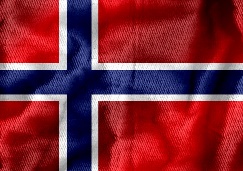 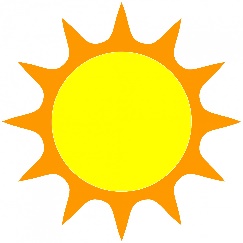 I mai og juni har vi fokus på gode opplevelser i og utenfor barnehagen. Vi skal forberede oss til vårfest, rydde og stelle ute og snakke om 17 mai. Dette er også en måned for HMS- arbeid og det blir fokus på brannvern. Vi skal i gang med tilvenning på svart bygg for barna som skal flytte opp etter sommerferien.Vi håper på varmere dager og vi vil besøke «skogen» vår og jakte på småkryp der. Fagområde: Kropp, bevegelse og helseNærmiljø og samfunnAktiviteter:- formingsaktivitet (vi lager 17 mai pynt)- turer til nærmiljøet (vi går til skogen)-  Vår fest- IdrettsadagSanger:- Ja vi elsker dette landet- Tenk at nå er dagen her så jeg har lengtet etter- Alle fugler- Jeg gikk en tur på stien- Fløy en liten blåfugl- Nå er våren kommetBursdager 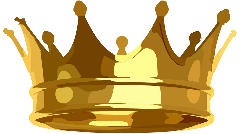 Juni- Julie 2 år-16 juni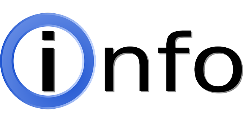 Flexi frokost kl.08.15-08.45Vi har flexi frokost- det betyr at barna som kommer kan leke litt på rom før de spiser frokost. Det vil da alltid være en voksen som tar imot barna under frokosten. En oppfordring til der foreldre. Er at barnet blir levert i mellom garderoben, da det forstyrrer den rolige stemningen rundt bordet. Den voksne følger så barnet til det rommet det vil leke på. Vårt mål er at barna skal få opplev en positiv stemning i måltidene og at den er lystbetont.Mai:16 mai- vårfest (mer info kommer)Juni:14 juni- Idrettsdag (mer info kommer)